Renishaw plc	Tel	+44 (0) 1453 524524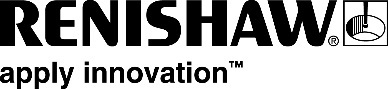 	Fax	+44 (0) 1453 524901New Mills, Wotton-under-Edge, 	Email	uk@renishaw.com Gloucestershire, GL12 8JRUnited Kingdom	www.renishaw.comNews from RenishawJuly 2015 – for immediate release. Further information: Chris Pockett, +44 (0) 1453 524133neuromate® frameless Gen II robot installation and first deep brain stimulation (DBS) performed in the USA at The Ohio State University Wexner Medical Center Renishaw is pleased to announce that a neuromate frameless Gen II stereotactic robotic system has been installed at the Department of Neurological Surgery at The Ohio State University Wexner Medical Center in Columbus, Ohio.Ali Rezai, MD, Professor of Neurosurgery and Neuroscience and Director, OSU Center for Neuromodulation, is the head of the team who performed the first case in the USA using the neuromate frameless Gen II system for the implantation of DBS electrodes.Dr. Rezai said, “We believe that robotic technology has an exciting future in the neurosurgery operating rooms for DBS, brain infusion, endoscopy and other applications. Based on our very first robotic DBS procedure we see procedural and time saving advantages.”  Dr. Abed Hammoud, CEO of Renishaw Mayfield SA said, “We are very proud to have Dr. Rezai and his team among our partners, and will work closely with them to ensure the seamless integration of the neuromate into their workflow.” - ENDS – Notes to editorsRenishaw is a global company with core skills in measurement, motion control, spectroscopy, neurosurgical products and precision machining. The company has over 4,000 employees based at offices in 33 countries, and is listed on the London Stock Exchange (LSE:RSW) where it is a constituent of the FTSE 250.For more information visit www.renishaw.com 